DESKRIPSI BATAS DESADESA			: PEDAWAKECAMATAN	: BANJARPenegasan Batas Wilayah Desa Pedawa,  Kecamatan Banjar,  Kabupaten Buleleng sebagai berikut :Batas paling selatan ditandai dengan TK 1176 dengan Koordinat 115o0’52,97” BT dan 8o15’3,75” LS menyusuri Tukad Mendaum ke arah Timur pada TK 1178 Koordinat 115o1’20,42” BT dan 8o15’4,34” LS yang merupakan batas antara Desa Pedawa-Kayuputih-Tirtasari, batas sungai berakhir pada TK 1193 Koordinat 115o1’26,90” BT dan 8o15’3,90” LS, selanjutnya masih  menuju arah Timur dengan menyusuri batas alam sampai TK 1198 Koordinat 115o2’16,28” BT dan 8o14’29,74” LS yang merupakan jalan raya batas Pedawa-Gobleg, selanjutnya masih menyusuri batas alam sampai TK 1201 Koordinat 115o02’42,0” BT dan 8o14’23,9” LS, selanjutnya menyusuri jalan raya sampai TK 1203 Koordinat 115o02’56,2” BT dan 8o14’21,9” LS. Kemudian melewati tanah masyarakat sampai TK 1204 Koordinat 115o02’55,8” BT dan 8o14’16,4” LS.TK 1204 ke Timur menyusuri batas alam (lembah) pada TK 1205 dengan Koordinat 115o03’05,6” BT dan 8o14’13,6” LS, terus TK 1207 dengan Koordinat 115o03’21,5” BT dan 8o14’11,3” LS, kemudian pada TK 1208 dengan Koordinat 115o03’36,8” BT dan 8o14’07,6” LS dilanjutkan dengan batas wilayah/perkebunan menuju TK 1208 dengan Koordinat 115o03’44,8” BT dan 8o14’04,1” LS berlanjut melewati TK 1210, TK 1211 sampai TK 1212 dengan Koordinat 115o04’16,15” BT dan 8o14’9,08” LS.TK 1213 dengan Koordinat 115o4’21,02” BT dan 8o14’7,41” LS kearah Barat Laut pada TK 1551 berbelok menuju TK 1553 dengan Koordinat 115o4’19,58” BT dan 8o13’51,36” LS selanjutnya menyusuri sungai yang berbatasan dengan Desa Selat sampai pada TK selanjutnya menuju arah Barat yang merupakan perbatasan dengan Desa Kayuputih pada TK 1628 sampai dengan TK 1632 selanjutnya menyusuri sungai ke arah Utara pada TK 1637, berbelok ke arah barat pada TK 1637 menuju TK 1240 pada Koordinat 115o2’41,47” BT dan 8o13’19,62” LS yang merupakan batas Desa Pedawa-Tigawasa-Kayuputih, selanjutnya sampai TK 1239 pada Koordinat 115o2’51,05” BT dan 8o13’20,55” LS.TK 1239 menyusuri sungai menuju selatan pada TK 1238 pada Koordinat 115o2’57,14” BT dan 8o13’19,08” LS sampai TK 1237 pada Koordinat 115o3’5,60” BT dan 8o13’18,29” LS. Selanjutnya menuju arah Barat Daya pada TK 1255 pada Koordinat 115o3’2,41” BT dan 8o13’23,29” LS.TK 1255  ke arah Barat sampai dengan TK 1247 pada Koordinat 115o1’20,10” BT dan 8o13’17,82” LS, merupakan batas Desa Pedawa dengan Desa Tigawasa yang debatasi sungai kecil.TK 1247 ke arah Selatan pada TK 1248 dengan Koordinat 115o1’14,43” BT dan 8o13’24,92” LS, merupakan batas Desa Pedawa – Desa Cempaga yang melewati tanah perkebunan, Selanjutnya menyusuri jalan raya menuju arah Tenggara sampai TK 1250 pada Koordinat 115o1’14,60” BT dan 8o13’39,86” LS, Selanjutnya menyusuri jalan setapak dan melewati tanah kebun menuju TK 1251 pada Koordinat 115o1’12,49” BT dan 8o13’46,63” LS. Selanjutnya menyusuri sungai yang berbatasan dengan Desa Cempaga pada TK 1253 pada Koordinat 115o0’53,36” BT dan 8o13’58,00” LS sampai pada TK 1100 pada Koordinat 115o0’31,30” BT dan 8o14’13,83” LS.TK 1100 ke arah selatan pada TK 1099 pada Koordinat 115o0’31,54” BT dan 8o14’9,68” LS, merupakan batas Desa Pedawa dengan Desa Banjar, dilanjutkan dengan Batas jalan raya menuju TK 1101 pada Koordinat 115o0’31,69” BT dan 8o14’20,61” LS, berakhir pada TK 1091 pada Koordinat 115o0’5,38” BT dan 8o14’1649” LS.TK 1091 menuju arah tenggara menyusuri sungai kecil melewati TK 1090, TK 1089, TK 1102 sampai pada TK 1175 pada Koordinat 115o0’38,97” BT dan 8o14’38,25” LS, merupakan batas Desa pedawa dengan Desa Banyuseri, selanjutnya menuju arah selatan melewati TK 1174 sampai dengan TK 1173 pada Koordinat 115o0’37,65” BT dan 8o14’48,00” LS, selanjutnya TK 1172 dan berakhir pada TK 1171 pada Koordinat 115o0’37,93” BT dan 8o15’1,84” LS.Demikian Deskripsi Batas Desa kami.Perbekel Pedawa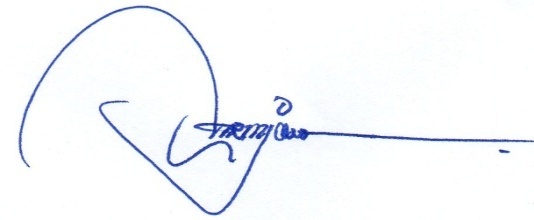 I Putu Sudarmaja